WOJEWÓDZKI OŚRODEK RUCHU DROGOWEGO W BYDGOSZCZY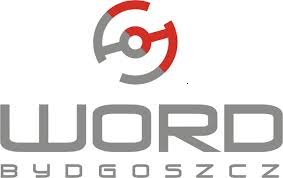 AL. STREFANA KARDYNAŁA WYSZYŃSKIEGO 54, 85-620 BYDGOSZCZe-mail: www.word.bydgoszcz.pl 	   tel. (052) 325 88 41 NIP: 554-21-70-830                                     FAX. (052) 325 88 65 REGON 091631037WORD.NG.023.1.2016	Bydgoszcz: 2016-05-19ZAPYTANIE OFERTOWEWojewódzki Ośrodek Ruchu Drogowego w Bydgoszczy zaprasza do składania ofert na wynajem pojazdu do przeprowadzania egzaminów państwowych na prawo jazdy kat. C+E.W ofercie należy podać koszt realizacji usługi w odniesieniu do 1 przeegzaminowanej osoby (osobo egzamin).Ogólne zapisy, które znajdą się w umowie zawartej a Wykonawcą:Wynajem pojazdu będzie się odbywał na podstawie ustnego zlecenia Zamawiającego, w razie wystąpienia awarii pojazdu lub w przypadku konieczności organizowania dodatkowych egzaminów,Podstawianie oraz zwrot pojazdu będzie się odbywać w siedzibie WORD,Wykonawca zapewni pojazd sprawny technicznie oraz przystosowany, wyposażony i zarejestrowany z przeznaczeniem do nauki jazdy,Wszelkie koszty związane z eksploatacją pokrywa w całości Wykonawca,Wykonawca ponosi wszelkie koszty zawierania umów ubezpieczenia pojazdu oraz zabezpiecza pełne postępowanie przy likwidacji ewentualnych szkód,Wykonawca zobowiązuje się ubezpieczyć pojazd co najmniej w zakresie obowiązkowego ubezpieczenia OC i NNW,Umowa zostaje zawarta na okres czterech lat.Wykonawca zastrzega sobie prawo swobodnego wyboru ofert. Oferty proszę przesyłać do dnia 30.maja.2016 roku.pisemnie na adres Wojewódzkiego Ośrodka Ruchu Drogowego w Bydgoszczy, Aleja Stefana Kardynała Wyszyńskiego 54, 85-620 Bydgoszcz,za pośrednictwem poczty elektronicznej na adres e-mail: Kasperczyk@word.bydgoszcz.plOsobami wyznaczonymi do kontaktu są:Robert Kasperczyk – Kierownik działu Administracyjno-gospodarczego, tel. 604 209 087Z poważaniem